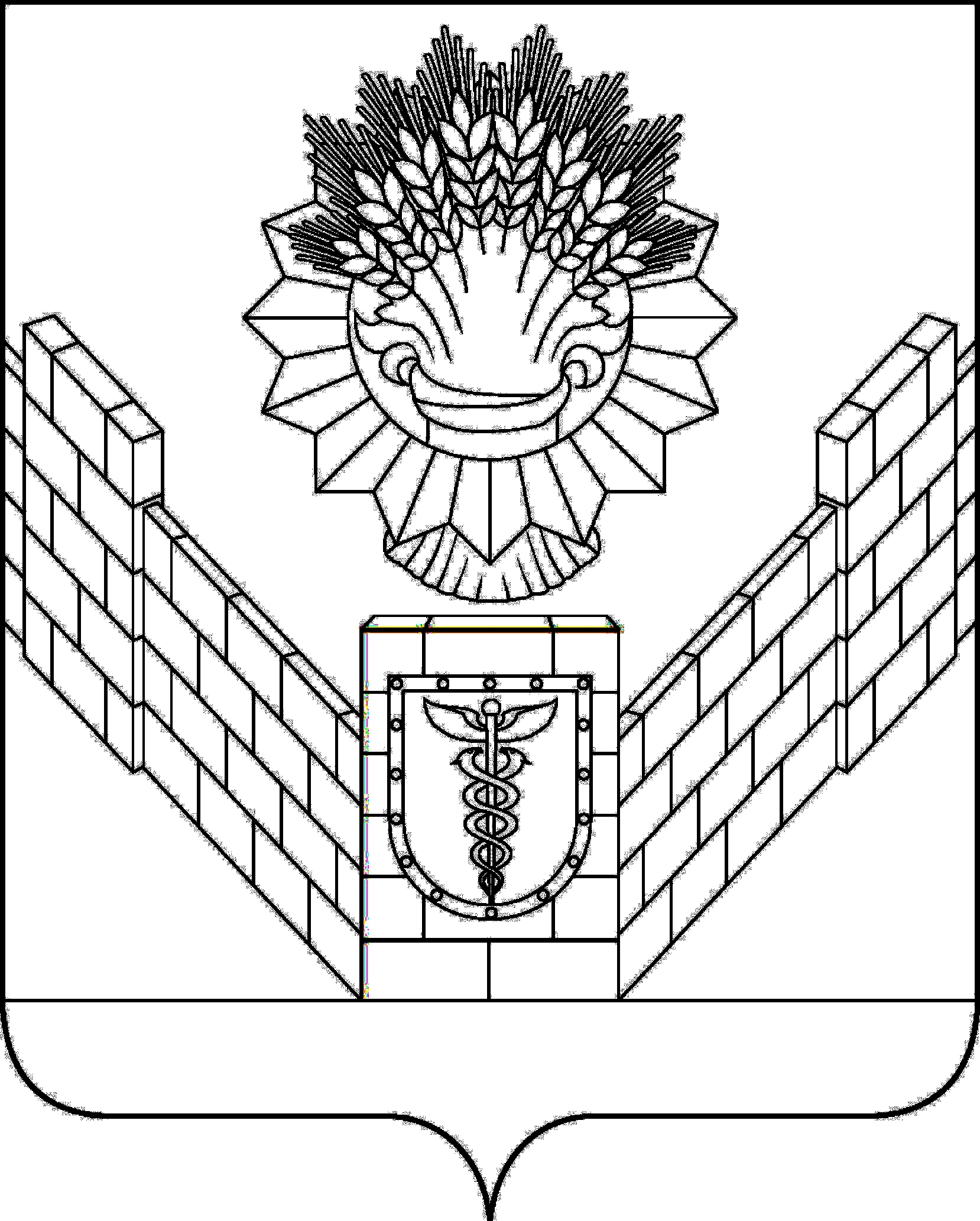 СОВЕТТБИЛИССКОГО СЕЛЬСКОГО ПОСЕЛЕНИЯТБИЛИССКОГО РАЙОНАРЕШЕНИЕот 25 мая 2020                                                                       № 53ст-ца ТбилисскаяО ходе выполнения индикативного планасоциально-экономического развития Тбилисскогосельского поселения Тбилисского районаза 1 квартал 2020 года         Индикативный план социально-экономического развития Тбилисского сельского поселения Тбилисского района на 2020 год утвержден решением Совета Тбилисского сельского поселения Тбилисского района от 23 декабря 2019 года № 26. Данный документ включает в себя прогнозные показатели по основным направлениям развития экономики и социальной сферы Тбилисского сельского поселения Тбилисского района. Динамика выполнения плановых показателей за 1 квартал 2020 года, исходя из отчетных данных деятельности бюджетообразующих предприятий поселения, оперативных статистических данных и предварительной оценки, в целом удовлетворительна. В то же время в недостаточной степени выполняются годовые плановые задания по отдельным ключевым показателям. Анализ отдельных показателей проводился по кругу крупных и средних предприятий в связи с отсутствием поквартальных статистических данных по полному кругу организаций. Объем отгруженных товаров собственного производства, выполненных работ и услуг собственными силами в промышленном комплексе в действующих ценах по основным видам экономической деятельности в отчетном периоде составил 1149,4 млн. рублей, или 19,9 процентов от годового планового задания и 109,4 процента к уровню 1 квартала 2019 года. Основной составляющей в промышленном комплексе муниципального образования являются «обрабатывающие производства», на которые приходится 97,2% всего объема отгруженной продукции. Ведущими промышленными предприятиями являются ЗАО «Тбилисский сахарный завод», ЗАО «Тбилисский маслосырзавод», ООО «Центр «Соя», ООО «Кубанские масла».  По производству основных видов промышленной продукции в натуральном выражении выполнение годового плана наблюдается по молоку (21%), маслам растительным (45,4%), маслу сливочному (23,9%). По производству хлеба и хлебопекарных изделий, кондитерских изделий, сыров, продуктов сырных и творога наблюдается небольшое отставание. Ввиду ограниченных сроков реализации молочной продукции, повышения цен на нее, а также снижения покупательной способности населения, повлекшей к падению спроса, ЗАО «Тбилисский маслосырзавод» в отчетном периоде сократило объемы производства сыра, молока и кисломолочной продукции. Предприятие находится в постоянном поиске рынка сбыта, на данный момент реализует сыр через торги в других регионах по бросовой цене ниже себестоимости, чтобы не допустить порчи продукции.В агропромышленном комплексе Тбилисского сельского поселения объем отгруженной продукции собственного производства во всех категориях хозяйств поселения за 1 квартал 2020 года составил 110,8 млн. рублей (3,7% к годовому плану). Производилась только продукция животноводства, в связи, с чем объясняется невысокий темп роста по выполнению плановых заданий. По объему произведенной продукции в отрасли животноводства выполнение индикативного плана составило 26,6 процентов.В отрасли животноводства  во всех категориях хозяйств Тбилисского поселения на 1 апреля 2020 года содержится 4786 головы крупного рогатого скота (141,5% к уровню 2019 года). Коров содержится во всех категориях хозяйств 2273 головы (132,1% к 2019 году). Произведено мяса скота и птицы на убой в живом весе во всех категориях хозяйств за январь-март 2020 года 339 тонны (131,5% к 2019 году), молока - 3408 тонн (144,1% к 2019 году), яиц - 981 тыс. штук (94,3% к 2019 году). В Тбилисском поселении производством яйца занимаются только малые формы хозяйствования.Объем услуг организаций, занятых транспортировкой и хранением в суммарном выражении (по хозяйственным видам деятельности) за январь-март 2020 года составил 17,23 млн. рублей, или 70,4% к уровню 2019 года.            ООО "Гречишкинская зерновая компания" – причина в снижении услуг по хранению и складированию зерна на 58,3% из-за снижения спроса на услуги.         По состоянию на 01 апреля 2020 года оборот розничной торговли по крупным и средним организациям района всех видов экономической деятельности составил 362,2 млн. руб. (101,8 % к уровню 2019 года), оборот общественного питания 4,3 млн. рублей (105,9% к 2019 году).                   По привлеченным инвестициям информацию Росстат не предоставил, данные будут предоставлены по итогам первого полугодия 2020 года.        По площади введенных в эксплуатацию жилых домов индивидуальными застройщиками годовой план выполнен на 32,3%.        Прибыль прибыльных предприятий с начала 2020 года оценивается в сумме 15,3 миллионов рублей, 78,1% к уровню предыдущего года.        Среднемесячная номинальная начисленная заработная плата по организациям, не относящимся к субъектам малого предпринимательства, за 1 квартал 2020 года составила 31 073 рубля, или 98,2% к годовому плану.         По состоянию на 1 апреля 2020 года в ЦЗН Тбилисского района статус безработного получили 202 человека, на 51,9% больше, чем за аналогичный период 2019 года.  Для снижения уровня безработицы ЦЗН Тбилисского района проводит ярмарки вакансий и учебных рабочих мест. Численность трудоспособного населения Тбилисского поселения составляет 13176 человек.В целом результаты экономического развития Тбилисского поселения за 1 квартал 2020 года по сравнению с аналогичным периодом 2019 года оцениваются удовлетворительно, что позволяет ожидать позитивные результаты выполнения индикативного плана на 2020 год по большинству показателей.Рассмотрев и обсудив информацию о ходе выполнения индикативного плана социально-экономического развития Тбилисского сельского поселения Тбилисского района за 1 квартал 2020 года, руководствуясь  статьей 26, 58 устава Тбилисского сельского поселения Тбилисского района, Совет Тбилисского сельского поселения Тбилисского района   р е ш и л:                                                 Информацию о ходе выполнения индикативного плана социально-экономического развития Тбилисского сельского поселения Тбилисского района за 1 квартал 2020 года принять к сведению (прилагается).Отделу делопроизводства и организационно-кадровой работы администрации Тбилисского сельского поселения Тбилисского района (Воронкин) разместить настоящее решение на официальном сайте администрации Тбилисского сельского поселения Тбилисского района в информационно-телекоммуникационной сети Интернет.Контроль за выполнением настоящего решения возложить на постоянную комиссию Совета Тбилисского сельского поселения Тбилисского района по экономике, бюджету, финансам, налогам и сборам (Скубачев).Настоящее решение вступает в силу со дня  его подписания.Председатель СоветаТбилисского сельского поселенияТбилисского района                                                                          Е.Б. СамойленкоГлава Тбилисского сельскогопоселения Тбилисского района                                                       А.Н. СтойкинПояснительная  записка о ходе выполнения индикативного плана социально-экономического развития Тбилисского сельского поселения Тбилисского районаза 1 квартал 2020 года          Индикативный план социально-экономического развития Тбилисского сельского поселения Тбилисского района на 2020 год утвержден решением Совета Тбилисского сельского поселения Тбилисского района от 23 декабря 2019 года № 26. Данный документ включает в себя прогнозные показатели по основным направлениям развития экономики и социальной сферы Тбилисского сельского поселения Тбилисского района. Динамика выполнения плановых показателей за 1 квартал 2020 года, исходя из отчетных данных деятельности бюджетообразующих предприятий поселения, оперативных статистических данных и предварительной оценки, в целом удовлетворительна. В то же время в недостаточной степени выполняются годовые плановые задания по отдельным ключевым показателям. Анализ отдельных показателей проводился по кругу крупных и средних предприятий в связи с отсутствием поквартальных статистических данных по полному кругу организаций. Объем отгруженных товаров собственного производства, выполненных работ и услуг собственными силами в промышленном комплексе в действующих ценах по основным видам экономической деятельности в отчетном периоде составил 1149,4 млн. рублей, или 19,9 процентов от годового планового задания и 109,4 процента к уровню 1 квартала 2019 года. Основной составляющей в промышленном комплексе муниципального образования являются «обрабатывающие производства», на которые приходится 97,2% всего объема отгруженной продукции. Ведущими промышленными предприятиями являются ЗАО «Тбилисский сахарный завод», ЗАО «Тбилисский маслосырзавод», ООО «Центр «Соя», ООО «Кубанские масла».  По производству основных видов промышленной продукции в натуральном выражении выполнение годового плана наблюдается по молоку (21%), маслам растительным (45,4%), маслу сливочному (23,9%). По производству хлеба и хлебопекарных изделий, кондитерских изделий, сыров, продуктов сырных и творога наблюдается небольшое отставание. Ввиду ограниченных сроков реализации молочной продукции, повышения цен на нее, а также снижения покупательной способности населения, повлекшей к падению спроса, ЗАО «Тбилисский маслосырзавод» в отчетном периоде сократило объемы производства сыра, молока и кисломолочной продукции. Предприятие находится в постоянном поиске рынка сбыта, на данный момент реализует сыр через торги в других регионах по бросовой цене ниже себестоимости, чтобы не допустить порчи продукции.В агропромышленном комплексе Тбилисского сельского поселения объем отгруженной продукции собственного производства во всех категориях хозяйств поселения за 1 квартал 2020 года составил 110,8 млн. рублей (3,7% к годовому плану). Производилась только продукция животноводства, в связи, с чем объясняется невысокий темп роста по выполнению плановых заданий. По объему произведенной продукции в отрасли животноводства выполнение индикативного плана составило 26,6 процентов.В отрасли животноводства  во всех категориях хозяйств Тбилисского поселения на 1 апреля 2020 года содержится 4786 головы крупного рогатого скота (141,5% к уровню 2019 года). Коров содержится во всех категориях хозяйств 2273 головы (132,1% к 2019 году). Произведено мяса скота и птицы на убой в живом весе во всех категориях хозяйств за январь-март 2020 года 339 тонны (131,5% к 2019 году), молока - 3408 тонн (144,1% к 2019 году), яиц - 981 тыс. штук (94,3% к 2019 году). В Тбилисском поселении производством яйца занимаются только малые формы хозяйствования.Объем услуг организаций, занятых транспортировкой и хранением в суммарном выражении (по хозяйственным видам деятельности) за январь-март 2020 года составил 17,23 млн. рублей, или 70,4% к уровню 2019 года.          ООО "Гречишкинская зерновая компания" – причина в снижении услуг по хранению и складированию зерна на 58,3% из-за снижения спроса на услуги.         По состоянию на 01 апреля 2020 года оборот розничной торговли по крупным и средним организациям района всех видов экономической деятельности составил 362,2 млн. руб. (101,8 % к уровню 2019 года), оборот общественного питания 4,3 млн. рублей (105,9% к 2019 году).                    По привлеченным инвестициям информацию Росстат не предоставил, данные будут предоставлены по итогам первого полугодия 2020 года.         По площади введенных в эксплуатацию жилых домов индивидуальными застройщиками годовой план выполнен на 32,3%.         Прибыль прибыльных предприятий с начала 2020 года оценивается в сумме 15,3 миллионов рублей, 78,1% к уровню предыдущего года.         Среднемесячная номинальная начисленная заработная плата по организациям, не относящимся к субъектам малого предпринимательства, за 1 квартал 2020 года составила 31 073 рубля, или 98,2% к годовому плану.         По состоянию на 1 апреля 2020 года в ЦЗН Тбилисского района статус безработного получили 202 человека, на 51,9% больше, чем за аналогичный период 2019 года.  Для снижения уровня безработицы ЦЗН Тбилисского района проводит ярмарки вакансий и учебных рабочих мест. Численность трудоспособного населения Тбилисского поселения составляет 13176 человек.Начальник финансового отдела                                                              Д.М. Серик